Geleceğin Meslekleri; Hızla Gelişen Dünyaya Uyum Sağlayabilecek MesleklerTeknoloji o kadar hızlı gelişiyor ki her gün hayatımıza farklı bir noktada temas ediyor. Peki bu geleceğin meslekleri için ne kadar iyi, hiç düşündünüz mü? Tesla, Toyota gibi birçok araba üreticisi otonom (sürücüsüz araç) üzerinde çalışıyor. Amerika ve İsrail menşeli şirketler droneları daha iyi hale getirmeye çalışıyor. Black Mirror dizisinin konu olarak ele aldığı robotlar sadece bilim kurgu ürünü mü?Bir sene önce düzgün şekilde yürümeyi başaramayan robotlar şu anda ters takla atıyor. Bu demek oluyor ki artık kas gücü çok da önemli bir faktör değil. Bizim yerimize depoda mal taşıyabilir, inşaatlarda aktif rol alabilir.Yukarıda bahsedilen otonom araçlar ise artık taksi, otobüs gibi araç kullanma hizmetlerini elimizden hızlıca alacak. Tabi ki artık kimse çalışmayacak diye bir durum yok. Teknolojinin gelişmesiyle birçok eski meslek yok olurken fazlasıyla yeni meslek grubu hayatımıza giriyor olacak.Bilim kurgu filmlerini aratmayacak geleceğin meslekleri…1. Uzay Turizm RehberiUzay uzunca bir süredir tüm insanlığın merak ettiği ve gündeminde olan bir konu. Bundan sonra da uzayı keşfetmek adına daha büyük adımlar atılacak. Uzayda yaşam fikri hepimizi heyecanlandırsa da uzayda bir turizm rehberi abartılı geliyor olabilir. Ama Uzay Turizm Rehberliği geleceğin mesleklerinden biri.2Genetik Çeşitlilik MemuruBu iş kolu ise firmanın çalışanlarının çeşitliliğinden sorumlu olacak. Personelin farklı kökenlerden ve sosyal çevrelerden gelmesinin yanı sıra genetik açıdan iyileştirilmiş ve iyileştirilmemiş kişilerin bir karışımı olmasına dikkat edecek.3Robot MühendisleriEndüstriyelden hizmete, ilaçtan askeriye varana kadar günümüzde pek çok alanda robotların yardımına başvuruluyor. Gelinen durum, bir yandan milyonlarca işi tehdit altına sokarken diğer yandan sayısız yeni iş imkanı yaratıyor.Gelecekte en çok değer kazanacak ve aranacak mesleklerden bir tanesi de haliyle robot mühendisleri ya da teknisyenleri olarak ortaya çıkıyor. Robot teknolojisi alanındaki kalifiye personel eksikliği daha şimdiden hissediliyor.RoboThespian ile ünlenen şirketin kurucusu da 2019’da yaptığı bir açıklamada insansı robot fabrikasına çalışan bulamamaktan yakınmıştı.4AktüerlikKariyer.net aktüeri; bir olayın ihtimalini ya da mali sonuçlarını değerlendirmek için istatistiksel teknikleri ve matematiksel becerileri kullanan kişiye verilen mesleki unvan olarak tanımlıyor.Daha basit olarak ise aktüerlerin yalnızca bugünün değil yarının finansal belirsizliklerini de değerlendirdikleri söylenebilir. Firmaların geleceğe yönelik projeksiyon ve stratejik karar konularındaki odağı artarken ihtiyacın da doğru orantıyla artacağı düşünülüyor.5BiyoteknologMilyarder yatırımcı Jim Mellon gibi uzmanlar, yükseliş konusunda biyoteknoloji alanına dikkat çekerken biyoteknologlar da daha çok aranacak meslek sahipleri arasında yer alıyor. Biyolojinin alt dallarından olan biyoteknoloji uzmanlığı, hem kamu hem de özel sektörde parlayacak alanlardan biri olarak görülüyor.6Beyaz Şapkalı HackerSiber saldırılar günümüzde hem şirketler hem de devletler için büyük bir problem. Gelinen durum etik hackerlar için ihtiyacı yaratıyor.Bu kişilerin görev tanımı güvenlik açıklarını saptamak ve önlem almak olarak tanımlanırken internette bu konuda pek çok online kurs bulunuyor. Ülkemizde de geçerli bir meslek haline geldiğiyse TBMM’nin beyaz şapkalı hackerlara kadroda yer açmasından anlaşılıyor.7İklim Kontrolü Mühendisiİklim krizi bugünün en tartışmalı konular arasında ve hükümetler bu konuda bir şeyler yapmaları için giderek daha fazla çağrı alıyor.2020 Davos Zirvesi’ne de damgasını vuran iklim değişikliği, gelinen endişe verici nokta ile yakın geleceğin temel sorunlarından biri olmaya ilerliyor. Haliyle iklim mühendisleri de sorun üzerinde çalışacak uzmanlar olarak öne çıkıyor.8Nanoteknoloji MühendisiSıklıkla duyduğumuz nanoteknoloji mühendisleri basitçe, maddenin en küçük yapı taşına kadar inip bunlar arasında çalışan bilim insanları olarak tanımlanıyor. Zaman içinde nanoteknolojinin insanlığa birçok katkı yapması bekleniyor.9Kişisel Veri SimsarıVeri gizliliği ve güvenliği; Facebook’un Cambridge Analytica skandalının ardından tüm dünyanın odak noktası haline geldi. Artan endişeler bu alanda pek çok yenilik yapılmasını sağladı.Avrupa Birliği’nin GDPR’si bunlardan biriyken daha birçok ülkenin adım atması bekleniyor. İnsanların üreteceği kişisel verilerden para kazanmalarını sağlayacak simsarların da önümüzdeki yıllarda yükselecek mesleklerden olacağı tahmin ediliyor.10Blockchain UzmanlarıBlockchain denildiğinde akla ilk gelen bitcoin olsa da blok zinciri çok daha geniş bir alanda kullanılıyor. Milyarder yatırımcıların yanı sıra dev ekonomiler de bu teknolojiye sıcak ve iyimser yaklaşıyor.Çin Devlet Başkanı Xi Jinping blockchain teknolojisini kucaklayan liderlerden sadece bir tanesi! NASA ve çok sayıda şirket de kadrolarına blok zinciri teknolojileri konusunda uzman kişileri katmaya çalışıyor.11Endüstriyel Tasarım MühendisiSanat ve mühendisliği birleştiren endüstriyel tasarımcılar; mücevherler, ev eşyaları, oyuncaklar, donanım gibi sayısız farklı alanda iş yapabiliyor.Bugün artan rekabet ve bilinçlenen tüketici gibi faktörlerle daha önemli hale gelen alan sayesinde firmalar, kullanıcıya daha çok hitap edebiliyor.12Artırılmış Gerçeklik GeliştiricisiPek çok yatırım devinin odaklandığı artırılmış gerçeklik, bugün otomobilden perakendeciliğe turizmden sinema sektörüne kadar birçok alanda kullanılıyor.Örneğin Bentley, artırılmış gerçeklik uygulaması ile Flying Spur’u kişiselleştirme imkanı sunarken, Instagram da alışveriş uygulamasında artırılmış gerçeklik teknolojisiyle hizmet veriyor. Yaşanan gelişmeler artırılmış gerçeklik konusunda uzman kişilere ihtiyacı artıyor.13Veri MadenciliğiBüyük Veri (Big Data) başlığının popülaritesi giderek artarken veri madenciliği (data mining) kavramı da daha sık duyulur hale geldi.Kısaca; büyük miktarda verinin içinden kayda değer sonuçlar çıkartmak amacıyla yapılan çalışmalar olarak belirtiliyor. Her türlü ortama dayalı işte temel bir disiplin olarak gündeme geliyor.14Enerji Sistemleri MühendisliğiBüyüyen iklim krizi ve sürdürülebilir gelecek endişeleriyle değerlenecek mesleklerden biri de bu. Bugün pek çok şirketin, artan baskılar ve kontroller neticesinde enerji alanında değişikliklere yönelmesiyle işe talep artıyor.Açılan onlarca enerji sistemleri mühendisliği bölümü de gelecek yıllarda ülkemizde daha çok talep olacağına işaret ediyor.15Online EğitmenArtan imkanlar ve yaşanan değişikliklerle birlikte bugün pek çok kişi online eğitimlerin avantajlarından faydalanıyor. Alanın gelecekte çok daha fazla popüler olacağı da ortada. Ayrıca online eğitmenlerin gelecekte kurulacak pek çok üniversitenin etkisiyle değer kazanacağı düşünülüyor.16Yol DenetleyicisiSürücüsüz araçlar ve pek çok farklı amaçla kullanılan dronelar, trafik sistemlerini etkilemeye şimdiden başladı ki gelecekte değişimin daha büyük olması bekleniyor.İşte bu nedenle yol denetleyicisinin işi, kara ve hava trafiğinin etkili bir şekilde düzenlenmesini sağlamak olacak.17Uygulama Geliştirme UzmanıMobil uygulamaların hayatımızda artan yeri ile geliştiricilerinin önemi de artıyor. Artık pek çok firma mobil uygulama üzerinden hizmet verirken rakamın ileride yükseleceğine kesin gözüyle bakılıyor.Bu işi yapmak için üniversitelerin yazılım mühendisliği, bilgisayar mühendisliği gibi bölümlerinden mezun olma şartının yanı sıra kişinin deneyimleri ve mobil uygulama alanındaki becerisi de göz önünde bulunduruluyor.18Satış UzmanlarıKulağa modası geçmiş bir meslek olarak gelse de satış uzmanlarına talep giderek artacak. Çünkü teknoloji ne kadar ilerlerse ilerlesin firmaların gerek müşterilere gerek partnerlere gerekse potansiyel yatırımcılara satış ve sunum yapabilecek uzman satış temsilcilerine ihtiyacı azalmayacak.19İnsansız Hava Aracı Operatörüİnsansız hava araçlarının pek çok farklı alanda kullanımı, İHA pilotlarına ihtiyacı artırıyor. Pazarın büyüklüğü dünya ile birlikte ülkemizde de artarken İHA pilotlarına hem özel hem de kamu sektöründe daha çok ihtiyaç duyulması bekleniyor.20Yazılım Kalite ve Test UzmanıGelişen teknoloji ile birlikte ortaya çıkan ve geleceğin meslekleri arasında gösterilen bir diğer iş yazılım kalite uzmanları.Farklı şekillerde tanımlanan iş için aranan genel koşul ise üniversitelerin bilgisayar mühendisliği gibi ilgili bölümlerinden mezun olmak.21Yapay Zeka MühendisliğiYapay zeka mühendisliği için Türkiye’de ilk kez Hacette Üniversitesi bünyesinde bölüm açılması potansiyel hakkında fikir veriyor.Başlatılan program hakkında konuşan Bölüm Başkanı Prof. Dr. Ebru Sezer, yapay zeka mühendislerine ihtiyacın üzerini çizmiş ve şu ifadeleri kullanmıştı:22 Biyomedikal MühendisliğiAvrupa ve ABD’de geleceğin meslekleri kategorilerinde ilk sıralarda geliyor.Biyomedikal mühendisler, tıbbi araç ve gereçlerin tasarımından, bakımına, üretimine, pazarlanmasına ve bilim dünyasına sunulmasına kadar birçok yerde görev alıyor. Ülkemizde üniversitelerde bir bölüm olarak açıldı ve ilerleyen yıllarda bu mesleğe talebin artacağı öngörülüyor.23Gömülü Sistemler MühendisliğiÜlkemizdeki firmaların son yıllarda yönelmeye başladığı mesleklerden biri de bu. Gömülü sistem mühendisi kısaca, bir cihaza akıllı olma özelliği kazandıran iç sistemin yazılım tasarımını hazırlayıp, onu sisteme entegre ederek uygulamasını yapan kişi olarak tanımlanıyor.24Bilişim Çalışmaları YöneticisiBilişim çalışmaları yöneticisinin işi, otomatik bilişim platformu oluşturmak için bir şirketin gölge bilişim ile iş yeri stratejilerini birleştirmek olacak.25Uzay Turizmi için RehberlikRichard Branson, Elon Musk ve milyarlarını uzaya harcadığını söyleyen Jeff Bezos gibi pek çok önde gelen girişimci alana yönelirken uzay turizm rehberliği şeklinde bir meslek ihtimali ortaya çıkıyor.Bu işin yakın vadede çok fazla yayılacağı söylenemese de ilerleyen yılların getirebileceği fırsatlar arasında yer alıyor.26FizyoterapistGelişen teknoloji ve bilim sayesinde yaşlı insan sayısı, haliyle fizik tedavi profesyonellerine duyulan ihtiyaç artıyor.Çünkü pek çok yaşlı; ağrı yönetimi, hareketlilik yardımı, terapötik tedavi gibi fiziksel rehabilitasyonlara ihtiyaç duyuyor ve ihtiyacın yaşlı oranıyla doğru orantılı yükselmesi bekleniyor.27Hiper Akıllı Ulaşım Mühendisiİnsanların artık taşıma araçlarının işletmecisi olmayacağı bir geleceğe doğru hızla ilerliyoruz ki otonom arabalar muhtemelen başlangıçtan fazlası değil.Daha akıllı makineler ve mevcut ileri teknolojilerin geliştirilmesi ile tam otomatik ulaşım ağları gerçeğe dönüşebilir. Bu da yeni sistem için yeni bir iş alanı yaratacaktır.28UX Designerİşin amacı kullanıcının temel duygusal ve işlevsel ihtiyaçlarına odaklanmak ve bu keşiflere dayanan eğlenceli bir dijital deneyim yaratmaya yardımcı olmak.Tasarımcılar, kullanılabilirlik testi yapar ve hedeflerini ve niyetlerini anlamak için müşterilere danışır. Mobil ve web geliştirmenin büyümesi, bu rol için süren talebe yol açmaktadır.29Dijital TerziYapay zeka sayesinde ortaya çıkması beklenen meslekler arasındaki dijital terzilik de değerlendirilebilir bir iş.3D yazılım teknolojisi ile elbiselerin sanal modeller üzerinde prova edilmesi olarak tanımlanabilecek işin önümüzdeki yıllarda yükselişe geçebileceği düşünülüyor.30Soyu Tükenmiş Türler için Revivalistİnsan eylemleri çeşitli bitki, hayvan ve mikroorganizmaların yok olmasına neden olmaya devam ediyor. Bu nedenle tehdit altındaki türlerin korunmasının önemi artıyor. Bilimin, nesli tükenmiş olan bazı türleri gerçekten geri getirebileceğimiz ve onları doğal ortamlarına yeniden entegre edebileceğimiz noktaya gitmesi de yeni bir alan yaratmaya ilerliyor.31Tıbbi DanışmanlarRobotlar geleceğin ameliyatlarında çok daha fazla yer almaya hazırlanıyor. Bu nedenle hem robotların üretimi hem de hasta işlerinden sorulu olacak tıbbi danışmanlara ihtiyaç duyulması bekleniyor.32Çöp MühendisiArtan nüfus ve tüketimle birlikte giderek endişe verici olan atık sorunu, çöp mühendisliğini yaratacak. Çöp mühendisleri, milyarlarca tonluk atıkların doğru bir şekilde değerlendirilerek geri dönüştürülmesi üzerine görev yapacak. Zaten Massachusetts Teknoloji Enstitüsü, Cambridge ve Stanford gibi dünyaca ünlü üniversitelerde halihazırda bu alanda uzman yetiştirecek programlar açıldı.33Dijital İçerik UzmanıGünümüzdeki önemli kültürel devrimlerden biri, daha dinamik, dijital, etkileşimli ve isteğe bağlı medya için geçiş. Bizi sürekli olarak tüketmek istediğimiz her türlü bilgi veya eğlenceye bağlı tutan dijital cihazlar nedeniyle yeni içerik ihtiyacı hiç bitmeyecek. Bu da dijital içerik uzmanlarına ihtiyacı artıracak.34Dijital Rehabilitasyon DanışmanıGün içinde tüketilen inanılmaz miktarda dijital bilgi, dijital rehabilitasyon danışmanlarını ortaya çıkartacak. Uzmanlara göre geleceğin en iyi işlerinden biri, insanların dijital girdilerin aşırı tüketiminden detoks yapmalarına yardım edecek görevi içerebilir.35Kişisel Marka DanışmanıBüyük ve köklü kuruluşlar arasında bile, kısa vadeli projeler için serbest çalışanları işe almak oldukça büyük bir trend haline geliyor. Aslında birçok fütürist, çoğu işin geçici bir sözleşme esasına göre yapılacağı bir zaman öngörüyor.Bu gerçekleşirse işçilerin büyük kişisel markalar geliştirmeleri ve kendilerini tanıtmaları için çok çaba göstermeleri gerekecek. Kişisel marka danışmanları da müşterilerine onları rakiplerinden farklı kılacak kamusal şahsiyetler ve mesleki itibarlar kurmaları konusunda yardım edecek.36Problem Çözme Yarışması DirektörüBazı insanlar büyük para ödülleri olan yarışmalar yaratarak insanlığın en büyük sorunlarına çözüm bulunabileceğine inanıyor. Yoğun araştırma ve geliştirmeyi teşvik ederek, yeni ve yaratıcı ekipler kuruluyor.XPRIZE muhtemelen bu tür teşvik yarışmasının en ünlü örneğidir. Uzmanlar benzer nitelikte yarışmaların daha hızlı artabileceğini ve bunun da profesyonellere talep yaratacağını düşünüyor.37Kişisel Eğitim RehberiKişisel eğitim rehberleri, insanların isteğe bağlı kursları seçmelerine yardım etmek veya serbest eğitmenleri kullanan özelleştirilmiş eğitim planları tasarlamak için koç ve danışman olarak görev yapabilir. Ayrıca danışanlarının gittikleri kursları başarıyla tamamladığını teyit edebilir ve sertifika gibi onaylı belgeler verebilirler.38Özel Vücut Parçası ÜreticisiBir noktada, organ nakli için bekleme listeleri muhtemelen geçmişte kalacak. Tahminlere göre doktorlar, hastalarının kendi hücreleri kullanılarak büyütülmüş veya 3D yazdırılmış özel organlar sipariş edebilecek. Bu da yeni bir mesleğin yaratılması anlamına gelecek.39OkülaristOkülarist, oküler protez adı verilen yapay gözleri inşa edebilen, sığdırabilen, şekillendirebilen ve koruyabilen teknisyendir. Teknolojinin ilerlemesiyle okülaristlerin artacağı ve mesleğin bazı görev farklılıkları yaşayabileceği öngörülüyor.40Zihin Transferi UzmanıZihin transferi uzmanı kulağa tuhaf gelse de bazı uzmanlar bunun bir gerçek olabileceğini düşünüyor. Bu yüzyılın sonundan önce insan zihnini bilgisayara yüklemek ve daha sonra aynı veya farklı insan beynine geri aktarmak için saklamak mümkün olabilir.Hatta bazı insanlar zihinlerini kendi klonlarına, yapay beyinli sentetik organizmalara veya bilinçlerini genişletmek için tasarlanmış özel sibernetik robotlara bile aktarabilirler.41. 3D Üretim MühendisiGeleceğin meslekleri listemizin ilk sırasında son dönemde adını çok duyduğumuz 3D üretim ve 3D üretim mühendisleri var. 3 boyutlu yazıcılar son yılların en çok dikkat çeken teknolojilerinden biri. Bu alanda kurulan girişimler ise özellikle tekstil, sağlık, yemek gibi konularda önemli değişimler vaat ediyor. 3D üretim mühendisliği gelecekte üretimi seri üretimden kurtarıp kişiselleştirebilir bir hale getirecek. Siz de gelecekte kendi ürünlerinizi kendinize özel üretmeye hazır olun. Üstelik çok daha hızlı ve ekonomik.42. Robot TeknisyeniRobotların teslimattan kişisel asistanlığa kadar yavaş yavaş hayatımıza dahil olduğu günümüzden bakınca, gelecekte robotların ve robotları özel görevlere programlayacak teknisyenlerin öneminin artacağını öngörmek zor değil. Robotlara alışmamız gerekecek ve robot teknisyeni de gelecekte en çok değer kazanacak mesleklerin başında gelecek gibi görünüyor.43. Yapay Zeka EğitmeniTeknolojinin gelişimiyle birlikte bugünlerde en çok konuştuğumuz meselelerden biri de yapay zeka. Temelde insan davranışlarının ve düşünme biçiminin makinelere öğretilmesi ve makinelerin bağımsız düşünmelerini, aksiyon almalarını amaçlıyor. Bu aksiyon, teknoloji alanında çalışacak birçok insanı da beraberinde getiriyor. Hatta fazlasıyla getirmeye başladı diyebiliriz. Yapay zeka şu an konuşulduğundan çok daha fazla konuşulacak ve belki de yapay zeka eğitmenliği geleceğin en gözde meslekleri arasında yerini alacak.44. İnsan DNA Programcısı – BiyoteknologBiyoteknoloji son yıllarda en köklü gelişmelerin yaşandığı alanların başında geliyor. İnsan benzeri makineler yaratma misyonu, bir yandan da insan ömrünü uzatan teknolojiler geliştirme misyonuyla besleniyor. DNA çalışmaları yaparak daha güçlü, hastalıklara daha dayanıklı hatta ölümsüz insan yaratmayı amaçlayan bu çalışmalar gelecekte daha önem kazanacak ve elbette insan DNA programcılığı geleceğin meslekleri arasında yerini alacak.45. İklim Mühendisiİklim değişikliği ve küresel ısınma gibi konular ve ekosistemin bozulmasının insanlık için büyük sorunlar oluşturacağı fikri her geçen gün artıyor ve bu alanda yapılan çalışmalar yoğunlaşıyor. Ülkeler, iş adamları hatta girişimciler Elon Musk gibi bu konunun üzerinde çalışıyorlar. Yakın gelecekte bu sorunun derinleşeceğini ve bu alanda çalışıp çözümler üretecek profesyonellere ihtiyacın artacağını öngörmek hiç zor değil.46. Veri AnalistiGünümüzde oldukça önemli olan veri analistleri özellikle büyük veri konusunda yaptıkları çalışmalar ve gelişen teknolojilerle önem kazanmaya devam ediyorlar. Gelecekte internet of things (nesnelerin interneti), big data (büyük veri) gibi teknolojilerin bu uzmanlara duyulan ihtiyacı artırmasına kesin gözüyle bakılıyor!47. Endüstriyel Tasarım MühendisiTasarım ve üretim, tarihin hiçbir döneminde bu kadar bir arada olmamıştı. Günümüzde herkes kişiselleştirilmiş ürünlere ve yeni tasarımlara odaklanıyor. Gelecekte bu durumun devam etmesi ve daha iyi tasarlanmış ürünlere olan ilginin artması endüstriyel tasarım profesyonellerine harika fırsatlar sunacaktır. Bu da endüstriyel tasarım mühendisliğini geleceğin mesleklerinden biri haline getiriyor.48.Dijital Rehabilitasyon DanışmanıŞu anda bile o kadar çok bilgiye maruz kalıyoruz ki beynimiz bir yerden sonra yetişemiyor. Sosyal medyada birçoğumuz mutluymuş gibi tonlarca fotoğraf paylaşıyoruz. Paylaşımlar sizce ne kadar doğruyu gösteriyor? Eski insanlara bir bakın, daha mutlulardı. Gelecekte teknoloji kullanımının giderek artacağını düşünürsek insanlar teknoloji detoksu yapmak isteyeceklerdir.  Danışmanlık eğitimi almış olan insanlar muhtemelen bu işi yapmak için en iyi şekilde donatılmış olacaktır.49.Drone PilotuHobi olarak yaygın kullanılan drone aynı zamanda birçok film, video çekiminde hali hazırda kullanıyor. Otomobil gibi drone yarışları da mevcut. Henüz bu mesleği yapan biri ile karşılaşmamış olmanız yakın gelecek çokça adını duymayacağınız anlamına gelmiyor. Bu meslek çok yeni olmasına rağmen gelecek sadece video çekimlerinde değil insan taşımak için hatta belki askeri alanlarda bile kullanılacak.50.Artırılmış Gerçeklik GeliştiricisiHayat şu haliyle çok sıkıcı diyenlerin başını çektiği bir meslek olarak düşünebiliriz aslında. Apple’ın son tanıttığı telefonda geleceğinin açık olduğunu fark etmişsinizdir. Zaten yıllardır Microsoft hololens ile artırılmış gerçekliğini hayatımıza sokmak için bir hayli gayret gösteriyor. Gosth in the shell (Kabuğun İçindeki Hayalet) filminde ise bu artırılmış gerçekliğin hayatımızda nasıl yer edeceğini daha somut şekilde görebilirsiniz.51.Kişisel Gizlilik DanışmanıTeşhircilik kültürü tüm dünyada sosyal medya ile yayıldı. Hepimiz nerede olduğumuzu, ne yediğimizi ne aldığımızı sosyal medyada paylaşmaktan zevk alıyor hatta diğer insanlar ne yapmış diye bakmaktan bir hayli keyif alıyoruz. Teknoloji aynı hızda ilerlemeye devam ederse ki öyle gözüküyor; birçok bilgimiz, medeni durumumuz, bankalarla olan durumumuz, sicil kaydı gibi detay bilgilerimiz kolayca ulaşılır olmaya başlayacak. Şu an için teşhircilik kültürü hoşumuza giderken ileride büyük sorunlara yol açacak. Bunun için kişisel gizlilik danışmanlarına danışıyor olacağız.52.Nanoteknoloji MühendisiNanoteknoloji bilgisayar hatta kıyafet gibi farklı sektörlerde kullanılıyor. Yakın gelecekte kendisini kopyalamayı başaran nano robotlar vücutlarımızın içinde geziyor, virüslerle mücadele ediyor olacak. Bu robotların sağlımıza ve çevremize bir tehdit oluşturmadığını bilmemiz gerekiyor.53.Kişiye Özel Organ Üretim Uzmanı3 boyutlu yazıcıların hayatımıza girmesiyle bir sürü ürünün üretimi hızlanmıştı. Aynı teknoloji tıp alanında kullanılmaya başlandığında organ nakli için sırada bekleme listeleri tarihe karışacak. Bilim insanları böbrek, kalp, kulak gibi organların üretimini gerçekleştirmiş olacak. Yakında bu tür olaylar daha yaygın hale gelecek ve geleceğin meslekleri arasında kişiye özel organ üretim uzmanları yer alacak.54. Enerji Sistemleri MühendisiEnerji, yüzyıllardır insanoğlunun gündemini en çok meşgul eden konulardan biri. Ancak muhtemelen hiç bu kadar önemli olmamıştı. Ve bu önem her geçen gün artıyor. Özellikle temiz ve yenilenebilir enerji gibi konular gelecekte oldukça önemli hale gelecek, bu alandaki profesyonellere büyük fırsatlar sunacak ve enerji sistemleri geleceğin mesleklerinde büyük öneme sahip bir konu haline gelecek.55.Beyin İmplant Uzmanıİnsan beyni inanılmaz derecede karmaşıktır, ancak insanlığın nasıl çalıştığına dair anlayışı, çoğumuzun muhtemelen fark ettiklerinden daha hızlı büyür. Sinirbilimdeki hızlı gelişmeler bilgisayar teknolojisindeki inanılmaz ilerlemelerle birleştirilirken, bazı şaşırtıcı olanaklar bulacağız. Bir gün, sanal telepati, bellek iyileştirmesi, hastalık yönetimi, ruh hali düzenlemesi, felç tedavileri ve çok daha fazlası gibi avantajlar için insanların beyinlerine implante edilebilir. Bu nedenle Beyin İmlant Uzmanı olmak geleceğin meslekleri arasında…56.Teknik Etik Uzmanıİnsanlık, hâlâ yapabileceğimiz şeyleri yapmamamız gerektiğini tam olarak öğrenememiştir. Çünkü elimizden geleni yapabiliyoruz. Etik uzmanlarımız, o dersi zor yoldan öğrenmemek için bize yardım etmeye çalışıyorlar. Yeni teknolojilere ve bunların potansiyel sonuçlarına ilişkin cevapsız sorularını incelememize yardımcı olurlar. Örneğin, “tasarımcı bebekler”in yaratılmasına izin vermeli miyiz? Bir insan anne rahminin dışında bir laboratuarda yaratılmış, yetiştirilmiş ve doğmuşken kimlerin ebeveyn hakları vardır? Yapay olarak akıllı robotlarla aynı haklara sahip olmalı mıyız? Başkaları hakkında ne kadar çok bilgiye ihtiyacımız var? Teknolojinin dünyamızı nasıl hızla değiştiğini göz önüne alındığında, sorular sınırsızlaşıyor.57. Sayborg TasarımcısıYarı insan yarı makine yani sayborgların sayısı sürekli artıyor. Hatta gelecekte birçok zengin insanın birer sayborga dönüşeceği tahminler arasında. Durum ve sayborglara olan talebin bu ölçüde artması sayborg tasarımclığını geleceğin mesleklerinden biri haline getiriyor.58.Zihin Transferi UzmanıEvet, bu işgal çok zor görünüyor. Fakat bazı uzmanlar bunun gerçekleşebileceğini düşünüyorlar. Bu yüzyılın sonundan önce, bir bilgisayara insan zihni yüklemek ve daha sonra aynı veya farklı insan beynine geri aktarmak için saklamak mümkün olabilir. Bazı insanlar zihinlerini kendi klonlarına, suni beyinli sentetik organizmalara veya bilinçlerini genişletmek için özel sibernetik robotlara aktarabilirler.59.Robotik veya Holografik Avatar TasarımcısıZamanlarının çoğunu sanal dünyalarda geçiren insanlar, gerçek dünyada biraz hayal kırıklığına uğrayabilirler. VR kıyafetlerini giymek zorunda kalmadan sanal arkadaşlarıyla veya önemli diğerleriyle etkileşim kurmak isteyebilirler. Böylece, teknoloji sonunda bu sanal arkadaşların robotik bedenlerde veya 3B hologramlarda gerçek yaşam avatarları haline gelmesine izin verebilir. Gerçek dünyada, etten kanlı insanlar kadar yaygınlaşabilirler. Ancak hayvanlar ve garip uzaylı benzeri yaratıklar da dahil olmak üzere birçok farklı form alacaklardır. Yaşadıkları sanal dünyada olduğu gibi gerçek dünyada da çekici veya yaratıcı olan özel avatarların yaratılmasına yardımcı olmak için özel tasarımcılara ihtiyaç duyulacaktır.60. IT ve Matematik UzmanlarıTeknolojinin bu gelişimi karşısında şaşırtıcı olmayacak bir gelişme de IT ve Matematik alanında çalışacak profesyonellerin gelecekte de oldukça revaçta olacak olması. Özellikle teknolojinin farklı alanlarında yaşanan baş döndürücü gelişmeler bugün bile ihtiyacın oldukça fazla olduğu bu meslekleri vazgeçilmez kılıyor. Siz de bu vazgeçilmez alanda ihtiyacınız olanlar hakkında bilgi edinmek ve kariyer fırsatlarını keşfetmek için toptalent.co’ya göz atabilirsiniz.61.Aktüerya Uzmanı:Aktüer ya da aktüerya uzmanı olarak bilinen bu meslek grubundaki kişiler, finansal açıdan risk değerlendirmesi yapan, buna bağlı çözüm yolları geliştiren ve geliştirdiği önerileri sunarak uzun vadede ortaya çıkabilecek neticeleri analiz eder. Bu değerlendirmeleri yaparken; ölüm, yaralanma, hastalanma, sakatlanma ya da emeklilik gibi durumların yanında hırsızlık, kazalar, deprem, sel ya da yangın gibi afetleri de içine alan bir risk değerlendirmesi yapar. Risk analizi sonucunda ise finansal kayıpları engelleme ya da en aza indirme yolunda bazı adımlar atılmasını sağlar.62- Epidemiyolog:Epidemiyologlar, içinde bulunulan toplumda ortaya çıkabilecek hastalıkların yanında, buna bağlı sağlık koşulları ve kazaların araştırma sürecini başından sonuna kadar yürüten kişilerdir. Çalışma esnasında olayın görülme sıklığı, yeri ve şekli gibi birçok kıstası kullanarak analiz yaparlar. Bu analiz sonucunda elde edilen bilgiler ışığında yeni önlemler alınmasına ve yol haritası oluşturulmasına katkı sunarlar.63- Mobil Uygulama ve Oyun Geliştiricisi:Bu meslek grubunda yer alanları artık hayatımızda daha sık görüyoruz ama çok daha fazla göreceğimizi de söylemek mümkün. Mobil uygulama ya da oyun geliştirenler; alışverişten oyuna, güvenlikten bankacılık işlemlerine, sağlıktan müzik dinlemeye kadar birçok farklı alanda hizmet sağlarlar.64- Finansal Yönetici:Finans yöneticiler, adı üstünde; finansal işlemlerin hazırlanması ve yönetilmesi süreçlerinde uzmandır. Bir şirket ya da kurumun finansal süreçlerini yöneten çalışanın, şirket açısından önemi büyüktür. Finans sektörünün gelecekte çok daha büyük bir hale geleceğini hesaba katarsak finansal yöneticilerin de aranan insanlar olacağını söyleyebiliriz.65- Endüstriyel Veri Bilimci:Endüstriyel anlamda verilerin toparlanması ve bu veriler ışığında analizler yapılmasını, üretim süreçlerinin daha doğru ve nitelikli yönetilmesini olanaklı kılan endüstriyel veri bilimciler; özellikle online alışverişin yükselmesi sebebiyle geleceğin popüler meslekleri içinde yer alacaklar.66- Robot Koordinasyon Uzmanı:Günümüzde, üretim süreçlerinde robotlar kullanılıyor ve robot kullanım oranı günden güne artıyor. Dolayısıyla robotlar, yepyeni mesleklerle tanışmamıza neden olacak. Geleceğin meslekleri arasında en popüler olacaklardan biri ise robot koordinasyon uzmanıdır. Bu uzmanlar, robotların onarımlarını ve bakımının yanında etkili çalışma prensiplerini gözden geçirirler. Böylece robotlara yepyeni beceriler kazandırılabilmektedir.67- IoT Uzmanı:Nesnelerin interneti olarak bilinen kavramdan haberiniz var mı? IoT olarak kısaltılan bu kavram, etrafımızdaki neredeyse bütün her şeyin internete bağlı olarak işlem görmesini ifade ediyor. Yani, akıllı binalarda yer alan klimalar, alarm sistemleri, güvenlik kameraları ve diğer birçok şey, nesnelerin interneti için başlangıç aşaması. Yakın gelecekte bütün elektronik aygıtları, uzaktan bile olsa internet bağlantısı sayesinde yönetebileceğiz. Dolayısıyla bu alanda çalışacak yetişmiş insanlara ihtiyaç olacak.Geleceğin meslekleri, günümüz koşullarındaki becerilerde biraz daha fazlasını gerektiriyor. Yakın geçmişte, akıllı teknolojiler hayatımıza bu kadar dahil olmamışken her şey daha basitti fakat durum artık öyle değil. Geleceğin temsilcileri olan çocukların birçok becerilerini geliştirmeleri, onlara büyük avantaj sağlayabilir. Geliştirilmesi gereken beceriler arasında düşünme, öğrenme, dikkat gibi alanlar başı çekmektedir. Peki, çocuğumuzun bu becerilerini geliştirmenin kolay bir yolu var mı?68- Veri Dedektifi:Veri dedektifleri, nesnelerin interneti adı verilen teknolojiden ve internet ağlarından elde edilen bilgileri çözümleyerek ilgili kişi ya da kurumlara aktaracak. Çeşitli şirketler, doğru pazarı analiz edebilmek için bu teknolojiden yararlanıyor ve ürün ya da hizmet satışı için buna hatırı sayılır zaman ve para harcıyorlar. İşte veri dedektifliği sayesinde harcanan zaman ve parada tasarrufa gidilebileceğinden bu mesleği geleceğin meslekleri arasında yer alacağını söyleyebiliriz.69- Veri Güvenliği Uzmanı:Ebeveynler; hem kendilerini hem de çocuklarını internet ve teknolojinin beraberinde getirdiği istenmeyen sonuçlara karşı korumak için, gelecekte daha çok çaba sarf edecekler. Yakın gelecekte daha sık siber saldırı ifadesini duyacağımıza inanılıyor. Bu tip saldırılar için önleyici çalışmalar yapmak, önemli bilgileri gizlemek ya da gerekli görüldüğü koşullarda ortadan kaldırmak veri güvenliği uzmanlarının işi olacak.70- Akıllı Şehir Uzmanı:Akıllı evler kadar, akıllı şehirler de artık hayatımızın merkezine yerleşmek üzere. Gelecekte, şehirlerin, sayıları milyonları bulan sensörler (alıcılar) ile donatılması bekleniyor. Bu sensörler elektrik, internet, su, doğalgaz, atık gibi birçok işlem için kullanılacak. Dolayısıyla olası arızalarda görsel zeka yönünden şanslı olan akıllı şehir uzmanlarına büyük görev düşecek.71- Yapay Zeka Uzmanı:Yapay zeka, sizi korkutmasın! Yakın gelecekte sağlık, teknoloji, üretim gibi alanlar başta olmak üzere birçok farklı yerde yapay zekanın nimetlerinden faydalanmaya başlayacağız. Buna bağlı olarak da yapay zeka alanında uzmanlara ihtiyaç olacak.72- ETİK YETKİLİSİBu meslek dalı, büyük kuruluşların neyin kazançlı değil de neyin etik olduğunu anlayarak ona göre karar vermesini sağlamak için gerekli. Örneğin; bir şirket insan emeğini öncelik haline getirmeye karar verdiyse, etik yetkilisi bütün fabrikaları gezerek işin her adımında iş koşullarını gözlemlemekle yükümlü olacak.73- EDGE COMPUTING UZMANIBu meslek, IoT altyapısını tamamlayan hayali bir Fortune 500 şirketi için oluşturuldu. 'Edge computing' uzmanı, şu anki internet altyapısını 'edge computing' kullanan merkezsizleşmiş bir internet altyapısına çevirmekten sorumlu olacak. Bu da, devasa veri hacmi için daha fazla alan ve işlem kapasitesine ihtiyaç duyan kurumların işine yarayacak.74- VERİ DEDEKTİFİVeri dedektifleri IoT cihazlardan ve ağlardan alınan verileri analiz ederek işletmelere ve kuruluşlara veri temelli fikirler sunacak. Şirketler, bize ürün satabilmek için hakkımızda veri toplamaya fazlaca para ve zaman ayırıyor. Veri dedektifleri ise bir adım öteye giderek cihazları inceleyip veri toplayarak insanlara daha iyi nasıl hizmet verilebileceğini araştıracak.75- YOL ARKADAŞIBu meslek, biyoteknoloji sayesinde insanların daha uzun yaşayacağı ve yaşlı insanların sayısının fazla olacağı bir gelecek için tasarlandı. Bu kişilerin işi ise; refakate ihtiyaç duyan yaşlılarla yürümek ve eski güzel zamanlar hakkında anlatmak isteyebileceklerini dinlemek.76- SİBER ŞEHİR UZMANISiber şehirlerin devamlılığını sağlamak için verilerin etkili şekilde şehrin içinden 'geçmesini' sağlamak gerekiyor. Geleceğin şehirlerinde, milyonlarca sensörden alınan veri, elektrik ya da atık toplama sistemi gibi hizmetlerin çalışmasını sağlayacak. Ayrıca, vatandaş verileri ve kazanç verileri de toplanacak. Şehirdeki sensörlerden biri bozulursa siber şehir uzmanının sensörü tamir etmesi gerekecek.77- ARTIRILMIŞ GERÇEKLİK SEYAHATİ ÜRETİCİSİTıpkı Shakespeare'in geçmişte yaptığı gibi, artırılmış gerçeklik seyahati üreticilerinin işi de yeni nesil eğlence tecrübeleri üretmek olacak. Üreticiler, artırılmış gerçeklik yolculukları için çeşitli tecrübeler yazacak, tasarlayacak ve üretecek.78- YAPAY ZEKA İŞ GELİŞTİRME MÜDÜRÜCognizant bu meslek dalıyla ilgili olarak, "Yapay zekanın yapamadığı ve yakın gelecekte de yapamayacağı tek bir şey var; kendini satmak." diyor. Yapay zeka iş geliştirme müdürü, günümüzdeki bir satış görevlisinin yaptığı işin aynısını yapacak fakat bunu yapay zeka hizmetleri için gerçekleştirecek.79- SPORA BAĞLILIK REHBERİFitbit gibi giyilebilir teknolojiler bir nebze yardımcı olsa da sağlığımızı korumak için bu teknolojiler tek başına yeterli olmuyor. Gelecekte spor yapan insanlar aktivite takipçisi teknolojiler giyerken spora bağlılık rehberleri de onların sağlıklı bir yaşam sürmesini ve motive olmasını sağlamakla yükümlü olacak.80- YAPAY ZEKA DESTEKLİ SAĞLIK TEKNİSYENİGelecekte insanların doktora gitmesine gerek kalmadan yapay zeka destekli sağlık teknisyenleri kapıya gelerek yazılımları sayesinde hastalık tespiti yapabilecek.81- KİŞİSEL VERİ SİMSARIGelecekte insanlar ürettikleri kişisel verilerden para kazanacak. Kişisel veri simsarı, müşterilerin kişisel verilerini gözlemleyerek yeni oluşturulan verileri tespit edecek ve satarak para kazanacak.82- GENETİK ÇEŞİTLİLİK MEMURU'Ayrımcı olmayan işveren' tanımı yeni bir anlam kazanıyor. Genetik çeşitlilik memuru, şirkette çalışanların sadece farklı etnik kökenlerden ve sosyal çevrelerden gelmesine değil şirketin iş gücünün genetik olarak iyileştirilmiş ve iyileştirilmemiş kişilerin iyi bir karışımı olmasına özen gösterecek.83- BİLİŞİM ÇALIŞMALARI YÖNETİCİSİBu meslek bilişim tutkunlarına göre. Bilişim çalışmaları yöneticisinin işi, otomatik bilişim platformu oluşturmak için bir şirketin gölge bilişim (Shadow IT) çalışmaları ile iş yeri stratejilerini birleştirmek olacak.84- FİNANSAL KOÇNakit paranın yeryüzünden silindiği ve yerini Bitcoin ödemelerine bıraktığı bir dünya 'para kaçakçılığı' için oldukça uygun bir yer olacaktır. Yeni ve karmaşık sistemler ortalama bir insana karışık gelebilir. Tam bu noktada finansal koçlar imdadımıza yetişecek. Finansal koçlar, dijital işlemlerimizi takip ederek işlerimizi kolaylaştırmayı amaçlayacak.85- KİŞİSEL HAFIZA KÜRATÖRÜGünümüzde insanlar geçmişte olmadığı kadar uzun yaşıyor fakat hafıza ve beyin sağlığı alanındaki gelişmeler yeterince hızlı gelişmiyor. Hafıza küratörleri, müşteriler için sanal dünyalar yaratarak içinde yaşamalarını sağlayacak. Bu 'tecrübeler' müşterinin geçmişinin gerçekçi simülasyonlarıyla desteklenecek (Örneğin kişinin çocukluğunu geçirdiği evin oturma odası).86- SANAL DÜKKAN SHERPAGelecekte satışlar sadece internet üzerinden gerçekleşecek. Müşteri bir şey satın almak istediğinde video ile sanal Sherpa'ya bağlanacak. Sherpa da müşteriye rehberlik ederek istediği ürünü seçmesine yardımcı olacak.87- GENOMİK PORTFÖY MÜDÜRÜDNA analizleri ve CRISPR gen düzenleme tekniği sayesinde insanların yeni sağlık ihtiyaçları oluştu. Biyoteknoloji şirketleri de bu ihtiyaçları karşılamak için yeni ilaçlar üretiyor. Genomik portföy müdürü, üretilen ilaçların insanlara satılmasını sağlamak için stratejiler geliştiren üst düzey bir yönetici olacak.88- İNSAN-MAKİNE EKİBİ YÖNETİCİSİCognizant'a göre iş dünyasının geleceği insan ve makinelerin ne kadar iyi iş birliği yapabildiğine bağlı. Ekip yöneticisi makinelerin ve insanların yetkinliklerini belirleyerek çok daha verimli bir çalışma ekibi oluşturmak için çalışacak.89- GÜVENİRLİK MEMURUGeleceğin yatırımcıları çok daha 'bağlantılı' ve bilinçli olacak. Bu durumda, kurumların aşırı şeffaf olmaktan başka şansı olmayacak. Fakat gizli kripto para işlemleri işin içine girince beraberinde kuşkuyu da getirecek. Güvenirlik memurunun görevi, şüpheyi ortadan kaldırarak kişinin yatırım yaptığı şirketin en verimli şekilde çalıştığını kanıtlamak olacak.90- KUANTUM MAKİNE ÖĞRENİMİ UZMANIBu kişi, kuantum bilgi işleme ve makine öğrenimini birleştirerek gerçek dünyadaki iş sorunlarını çözmek için çalışacak. Nihai amaç ise, verilerden öğrenebilen zeka sistemleri geliştirmek olacak.91- Gelecekte Popüler Olacak Diğer Meslekler:En çok para kazandıracak ya da popüler olacak mesleklerin hepsini net olarak saptayabilmek pek mümkün görünmüyor ancak, bazı meslek gruplarının bu alanda yükseleceğini net olarak ifade edebiliriz. Şimdi gelin, geleceğin popüler meslekleri olacağı düşünülen iş kollarına biraz daha göz atalım:Robot Mühendisi/Teknisyeni3D Yazıcı Uzmanı/MühendisiGiyilebilir Teknoloji TasarımcısıVeri Analizi UzmanıGeriatri UzmanıGerontoloji UzmanıDijital Yol DenetleyicisiAlternatif Enerji Mühendisi/TeknisyeniYazılım GeliştiriciFizik Tedavi ve Rehabilitasyon UzmanıDijital İçerik UzmanıBilgi Güvenliği AnalistiBiyomedikal MühendisiDijital Rehabilitasyon UzmanıBlokchain GeliştiricisiAkıllı Bina UzmanıAR (Artırılmış Gerçeklik) GeliştiricisiKentsel Tarım UzmanıVR (Sanal Gerçeklik) Geliştiricisi/TasarımcısıUX (Kullanıcı Deneyimi) TasarımcısıGüneş Enerjisi Teknisyeni                Rüzgar Enerjisi Teknisyeni                Evde Hasta Bakımı                            Kişisel Bakım Yardımcısı                   Asistan Doktor                                   Pratisyen Hemşire                             İstatikçi                                                Fizik Tedavi Yardımcısı                      Uygulama Geliştirici                          Fizik Tedavi Destekçisi                    Bisiklet Tamircisi                               Genetik Danışman                           Tıbbi Asistan                                    Mesleki Terapi Asistanı                    SONUÇ:Sonuç olarak geldiğimiz nokta geçmişteki pek çok kazançlı işi ya yok olma noktasına sürüklüyor ya da onların yenilenerek zamana uygun hale gelmesini sağlıyor. Öyle ya da böyle geleceğin meslekleri kategorisini teknoloji domine ediyor ve zaman gelişmelerden geri kalanların aleyhine işliyor.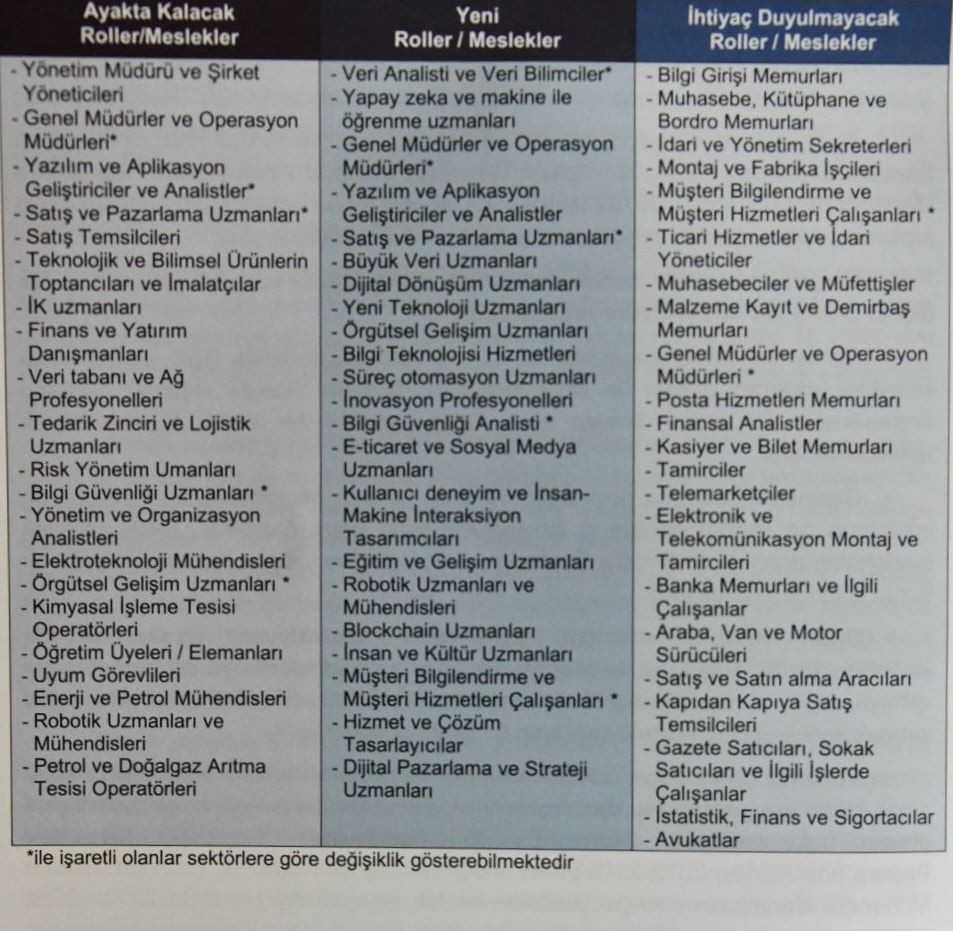 